Общая характеристика школьного учебного плана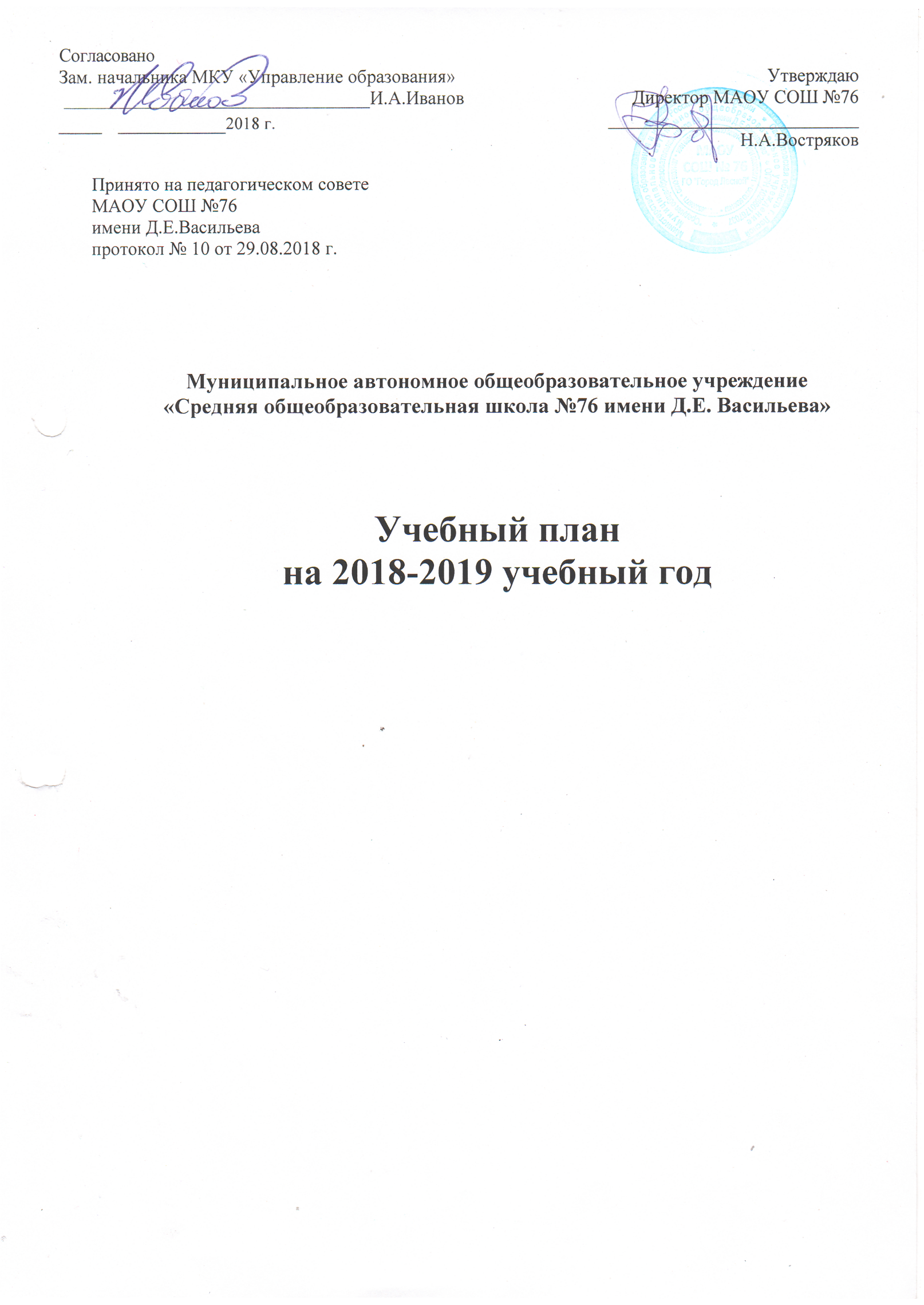 на 2018-19 учебный годУчебный план МАОУ «Средняя общеобразовательная школа № 76 имени Д.Е.Васильева» является нормативным правовым актом, устанавливающим перечень учебных предметов и объем учебного времени, отводимого на их изучение по ступеням общего образования и учебным годам.Учебный план МАОУ СОШ № 76 (далее ШУП) на 2018-2019 учебный год разработан в соответствии со следующими нормативными документами: 1. Федеральный закон «Об образовании в Российской Федерации» от 29.12.2012 года № 273-ФЗ (с изменениями);2. Постановление Главного государственного санитарного врача РФ:- от 29.12.2010 года № 189 «Об утверждении СанПиН 2.4.2.2821-10 «Санитарно-эпидемиологические требования к условиям и организации обучения в общеобразовательных учреждениях» (в ред. Изменений №1 от 29.06.2011 года №85, изменений №2 от 25.12.2013 № 72, изменений № 3 от 24.11.2015 № 81);- от 10.07.2015 года № 26 «Об утверждении СанПиН 2.4.2.3286-15 «Санитарно- эпидемиологические требования к условиям и организации обучения и воспитания в организациях, осуществляющих образовательную деятельность по адаптированным основным общеобразовательным программам для обучающихся с ограниченными возможностями здоровья».3. Приказы Министерства образования и науки Российской Федерации:- от 06.10.2009 года № 373 «Об утверждении и введении в действие Федерального государственного образовательного стандарта начального общего образования» (в ред. Приказов Минобрнауки России от 26.11.2010 № 1241, от 22.09.2011 № 2357, от 18.12.2012 № 1060, от 29.12.2014 № 1643, от 31.12.2015 № 1576);- от 17.12.2010 г. № 1897 «Об утверждении федерального государственного образовательного стандарта основного общего образования» (в редакции приказа Министерства образования и науки РФ от 29.12.2014 г. № 1644 «О внесении изменений в приказ Министерства образования и науки РФ от 17.12.2010 г. № 1897 «Об утверждении федерального государственного образовательного стандарта основного общего образования»);- от 17 мая 2012 года № 413 «Об утверждении федерального государственного образовательного стандарта среднего (полного) общего образования» (в ред. Приказа Минобрнауки России от 29.12.2014 № 1645, от 31.12.2015 № 1578);- от 30.08.2013 года № 1015 «Об утверждении порядка организации и осуществления образовательной деятельности по основным общеобразовательным программам – образовательным программам начального общего, основного общего и среднего общего образования»;- от 31.03.2014 года № 253 «Об утверждении федерального перечня учебников, рекомендуемых к использованию при реализации имеющих государственную аккредитацию образовательных программ начального общего, основного общего, среднего общего образования» (с изменениями от 08.06.2015 года №576, от 28.12.2015 года № 1529, от 26.01.2016 года №38);- от 19.12.2014 г. № 1598 «Об утверждении Федерального государственного образовательного стандарта начального общего образования обучающихся с ограниченными возможностями здоровья» (в ред. Приказов Минобрнауки России от 03.02.2015 №35847);- от 07. 06. 2017 года № 506 «О внесении изменений в федеральный компонент государственных образовательных стандартов начального общего, основного общего и среднего (полного) общего образования, утвержденный приказом Министерства образования Российской Федерации от 05 марта 2004 года № 1089»4. Постановления Правительства Свердловской области:- от 23.04.2015 № 270-ПП (с изменениями 2016 года) Порядок регламентации и оформления отношений государственной и муниципальной образовательной организации, и родителей (законных представителей) обучающихся, нуждающихся в длительном лечении, а также детей-инвалидов в части организации обучения по основным общеобразовательным программам на дому или в медицинских организациях, находящихся на территории свердловской области»- от 27.12.2013 года № 1669-ПП «Об утверждении порядка организации индивидуального отбора при приеме или переводе в государственные образовательные организации для получения основного общего и среднего общего образования с углубленным изучением отдельных предметов или профильного обучения»5. Письма Минобрнауки России:- от 12.05.2011 № 03-296 «Об организации внеурочной деятельности при введении ФГОС общего образования»;- от 04.03.2010г. №03-413 «О методических рекомендациях по реализации элективных курсов»;- от 25.05.2015 года № 08-761 «Об изучении предметных областей: «Основы религиозных культур и светской этики» и «Основы духовно-нравственной культуры народов России».5. Основные образовательные программы:- Основная образовательная программа начального общего образования МАОУ СОШ №76 (утверждена приказом по МАОУ СОШ №76 от 29.08.2014 г);- Основная образовательная программа основного общего образования МАОУ СОШ №76 с коррективами от 2015г., 2016 г. (утверждена приказом по МАОУ СОШ №76 от 01.09.2015 г);- Основная образовательная программа среднего общего образования МАОУ СОШ №76 (утверждена приказом по МАОУ СОШ №76 от 31.08.2016 г);6. Устав МАОУ СОШ №76 (утвержден постановлением администрации городского округа «Город Лесной» от 01.09.2014 № 1682 (в редакции от 12.04.2016 № 536)).
 При формировании ШУП использованы рекомендации Министерства общего и профессионального образования Свердловской области - от 01.06.2001 г. № 22-06-770 «О соблюдении Законодательства РФ при применении новых образовательных технологий в образовательных учреждениях»;- от 14.11. 2011 № 01-01-05/8352. «Об обеспечении преподавания комплексного учебного курса ОРКСЭ»;- от 25.03.2015 г. № 02-01-82/2166 «О внесении изменений в программы дошкольного, общего, начального профессионального, среднего профессионального образования»;- от 15.03.2016 г. № 02-01-82/2166 «О внесении изменений в приказы Минобрнауки России, утверждающие ФГОС НОО, ФГОС ООО и ФГОС СОО»;- от 28.08.2017 № 02-01-81/7322 «Об организации введения учебного предмета «Астрономия»;- от 10.11.2017 № 02-01-81/9784 «О соблюдении требований ФГОС в части изучения родного языка»	В Учебном плане школы на 2018-2019 учебный год в необходимом объёме сохранено содержание образовательных программ НОО, ООО и СОО, являющееся обязательным на каждом уровне обучения, обеспечивающее базовый уровень и гарантирующее сохранение единого образовательного пространства на территории РФ. Школьный учебный план сформирован согласно потребностям, обучающихся и их родителей, с учетом имеющегося в ОО материально-технического, кадрового, информационного и программно-методического обеспечения;предполагает реализацию и развитие приоритетных направлений модернизации содержания образования, Стратегии 2020;направлен на повышение качества образования, уровня информационной, коммуникативной, экономической культуры, компьютерной грамотности обучающихся;направлен на формирование и развитие УУД, духовно-нравственное воспитание обучающихся начального общего, воспитание и социализацию обучающихся основного общего и среднего общего образования через урочную и внеурочную деятельность;способствует созданию условий для здоровьесбережения обучающихся в образовательном процессе, в том числе через повышение качества физической подготовки на уроках и занятиях по внеурочной деятельности.При формировании ШУП соблюдены требования нормативно-правовых документов Министерства образования и науки РФ, МО Свердловской области в части:наименования предметных курсов,перечня учебных курсов,недельного распределения учебного времени, реализации федерального компонента БУП,соблюдения принципа вариативности в части, формируемой участниками образовательного процесса.Образовательная деятельность школы направлена нареализацию ФГОС начального общего образования (1-4 классы),реализацию ФГОС основного общего образования (5 -8 классы),реализацию ФГОС среднего общего образования (10-11 классы),расширение и обновление информационно-образовательной и развивающей среды школы как средства формирования ключевых компетентностей школьников,организацию работы с обучающимися, имеющими различный уровень мотивации к учебно-познавательной деятельности,развитие проектной и учебно-исследовательской деятельности обучающихся как формы организации классно-урочной и внеурочной деятельности,развитие метапредметных умений, обучающихся согласно критериям программы формирования и развития УУД (1-4, 5-9, 10-11 классы),внедрение личностно ориентированных и информационно-коммуникационных технологий в УВП,совершенствование системы элективных курсов как средства личностного развития обучающихся,внедрение индивидуальной образовательной траектории как средства самоопределения и саморазвития ученика.В процессе реализации ШУП предусмотрена внутренняя дифференциация:элективные курсы;индивидуальные и групповые занятия;индивидуальное консультирование;обучение по индивидуальному учебному плану.Условия осуществления образовательного процессаНачало учебного года 1 сентября 2018 года Окончание учебного года для обучающихся 1 классов – 23 мая 2019 годаОкончание учебного года для обучающихся 2-4 классов – 24 мая 2019 годаОкончание учебного года для обучающихся 5-8,10 классов - 31 мая 2019 годаОкончание учебного года для обучающихся 9,11 классов - 23 мая 2019 годаКоличество учебных недель в 1 классе – 33 учебные неделиКоличество учебных недель во 2-4 классе – 34 учебные неделиКоличество учебных недель в 5-8,10 классе - 35 учебных недельКоличество учебных недель в 9,11 классе – 36/37 учебных недель с учетом государственной итоговой аттестации. При разработке ШУП соблюдены гигиенические требования к максимальным величинам недельной образовательной нагрузки (СанПин 2.4.2.2821-10, раздел X)Режим работы:Проведение учебных занятий – в первую смену.Пятидневная учебная неделя в 1 классах.Шестидневная учебная неделя во 2-11 классах.Продолжительность урока в 1 классе в сентябре – декабре 35 минут, январе – мае 45 минут.Продолжительность урока во 2-11 классах – 45 минут.Во 2-11 классах перемены по 10-15 минут, две большие перемены по 20 минут после 2 и 3 уроков. Режим питания: 9.15 – обед для 3-4 кл., 10.15.- обед для 1-2, 5 кл., 11.20 - обед для  6-8 кл.; 12.25.- обед для 9-11 кл.  Расписание ИГЗ, кружков, секций составлено отдельно от расписания уроков. Внеурочная деятельность осуществляется во второй половине дня. Образовательный процесс обеспечивают 46 учебных кабинетов, 2 кабинета информатики, столярная и слесарная мастерские, кабинет обслуживающего труда и кулинарии, библиотека, школьный музей, обсерватория, актовый зал, бассейн (малый и большой), зимний сад, 2 спортивных зала. На пришкольной территории расположены стадион, 2 оборудованные спортивные площадки, полоса препятствий, автоплощадка.Количество классов - комплектов: всего 40 классовI уровень (НОО) – 16 классовII уровень (ООО) – 20 классовIII уровень (СОО) - 4 классаСредняя наполняемость класса – 25 чел.Начало учебных занятий: 8.30Расписание звонков:Продолжительность учебных периодов 2-11 кл.Продолжительность учебных периодов 1 классГрафик каникул 1 классУстранение перегрузки обучающихся: санитарно-гигиенические нормы при составлении расписания выдерживаются благодаря:смене умственной и физической деятельности;чередованию предметов практической и теоретической направленности в течение дня и недели;соответствию максимальной учебной нагрузки Базисному учебному плану;проведение динамических пауз в 1-4 классах и физминуток.Содержание образования по уровням образованияПо структуре учебный план школы состоит из пояснительной записки и ряда таблиц (недельной и годовой) распределения учебных часов по классам и учебным предметам с выделением двух частей: обязательной части и части, формируемой участниками образовательных отношений в 1-11 классах. Обязательная  часть определяют состав учебных предметов обязательных предметных областей, реализует основное содержание образования, обеспечивает приобщение обучающихся к общекультурным и национально значимым ценностям, формирует систему предметных навыков и личностных качеств, соответствующих требованиям стандарта; реализуют федеральный компонент государственного образовательного стандарта, который обеспечивает единство образовательного пространства Российской Федерации и гарантирует овладение выпускниками школы необходимого минимума знаний, умений и навыков, обеспечивающих возможности продолжения образования.Часть, формируемая участниками образовательных отношений учебного плана, определяет содержание образования, обеспечивающего реализацию интересов и потребностей обучающихся, их родителей (законных представителей), образовательной организации. Максимальный объем учебной нагрузки обучающихся складывается из часов обязательной части и части, формируемой участниками образовательных отношений, не превышает нормы.Учебный план школы обеспечивает реализацию программы начального, основного и среднего общего образования, направлен на формирование гармонично развитой личности, на адаптацию обучающихся к условиям современной жизни.Основные цели и задачи: обеспечение всем обучающимся начального, основного и среднего общего образования на уровне федерального государственного общеобразовательного стандарта; создание условий для развития у обучающихся осознанных внутренних мотивов к учению, дальнейшему самообразованию, саморазвитию, самовоспитанию; обеспечение здоровья обучающихся и формирование здорового образа жизни.I уровень (1-4 классы) обеспечивает развитие обучающихся, овладение ими чтением, письмом, счетом, основными умениями и навыками учебной деятельности, культурой поведения, речи, основами гигиены.II уровень (5-9 классы) обеспечивает освоение обучающимися образовательных программ основного общего образования, условия становления и формирования личности обучающихся, их склонностей и интересов.III уровень (10-11 классы) обеспечивает освоение обучающимися образовательных программ среднего общего образования, развитие устойчивых познавательных интересов, творческих способностей, навыков самостоятельной деятельности, подготовку к профессиональной деятельности.Начальное общее образованиеУчебный план начального общего образования составлен с учетом 5-дневной учебной недели в 1-х классах и 6-дневной учебной недели во 2-4 классах. Обучение в 1-х классах осуществляется с соблюдением следующих дополнительных требований: учебные занятия проводятся только в первую смену; используется «ступенчатый» режим обучения в первом полугодии (в сентябре, октябре - по 3 урока в день по 35 минут каждый, в ноябре - декабре - по 4 урока по 35 минут каждый; январь - май - по 4 урока по 45 минут каждый);между 2 и 3 уроками организованы 40-минутные динамические паузы.Учебный план состоит из двух частей — обязательной части и части, формируемой участниками образовательных отношений.Обязательные предметные области учебного плана: русский язык и литературное чтение, родной язык и родная литература, математика и информатика, обществознание и естествознание (окружающий мир), искусство, технология, физическая культура, «Основы религиозных культур и светской этики».Часть учебного плана, формируемая участниками образовательных отношений, обеспечивает реализацию образовательных потребностей и запросов обучающихся и их родителей (законных представителей).  Данные часы переданы - на увеличение учебных часов, предусмотренных на изучение учебных предметов «Русский язык» и литературное чтение» образовательной области «Русский язык и литературное чтение»: курс «Литературное чтение» во 2-3 кл., позволяющий формировать ключевые умения работать с текстом, осуществлять системный подход к изучению языка, прослеживать межпредметные связи, выявлять и оценивать важнейшие предметные аспекты обучения и компетентность ребёнка в решении разнообразных задач;- на увеличение количества часов предмета «Математика» образовательной области «Математика и информатика»: курс «Логика, информатика, математика» во 2-4 классах, позволяющий развивать познавательные способности детей, формировать нестандартное мышление, обеспечивать комплексное развитие различных видов памяти, внимания, воображения, способствовать развитию сенсорной и двигательной сфер ребёнка, прослеживать межпредметные связи, выявлять и оценивать важнейшие предметные аспекты обучения и компетентность ребёнка в решении разнообразных задач.  Под внеурочной деятельностью понимается образовательная деятельность, осуществляемая в формах, отличных от урочной. Она направлена на достижение планируемых результатов освоения основной образовательной программы начального общего образования.Внеурочная деятельность организуется по направлениям развития личности (спортивно-оздоровительное, духовно-нравственное, социальное, общеинтеллектуальное, общекультурное).Содержание занятий, предусмотренных во внеурочной деятельности, формируется с учётом пожеланий обучающихся и их родителей (законных представителей) и осуществляться в таких формах, как экскурсии, кружки, секции, круглые столы, конференции, диспуты, школьные научные общества, олимпиады, конкурсы, соревнования, поисковые и научные исследования, общественно полезные практики и т. д.При организации внеурочной деятельности обучающихся используются возможности учреждений дополнительного образования, культуры и спорта. Основное преимущество совместной организации внеурочной деятельности заключается в предоставлении широкого выбора занятий для ребёнка на основе спектра направлений детских объединений по интересам, возможности свободного самоопределения ребёнка, привлечения к осуществлению внеурочной деятельности квалифицированных специалистов, а также практико-ориентированной и деятельностной основы организации образовательного процесса.В период каникул внеурочная деятельность продолжается в форме экспедиций младших школьников в составе школьного экспедиционного отряда, туристических экскурсий.Время, отведённое на внеурочную деятельность, не учитывается при определении максимально допустимой недельной нагрузки обучающихся. Она составляет не более 1350 ч за 4 года обучения. В первых классах на внеурочную деятельность отводится 4-5 часов в неделю, во 2-3х классах 3-4 часа. При значительной занятости детей в УДО этого достаточно.В рамках внеурочной деятельности проводятся занятия ритмикой, оздоровительным плаванием. Дополнительное интеллектуальное развитие детей осуществляется благодаря предметным лабораториям: «Междисциплинарное обучение», «Основы проектной деятельности», «Навигатор успеха», «Чудеса окружающего мира», «Мир вокруг нас» (учителя 1-4 классов). Для реализации духовно-нравственного, социального и общекультурного направлений внеурочной деятельности налажено сотрудничество с центральной и детской библиотеками, музейно-выставочным комплексом, ЦДТ, ДПЦ.Основное общее образованиеОбязательная часть школьного учебного плана 5-9 классов в составе учебных предметов обязательных предметных областей полностью соответствует базисному учебному плану.Предметная область «Родной язык и родная литература» включает учебный предмет «Родной язык» (1 час в неделю в 5-8-х классах, 2 часа в неделю в 9-х классах). В содержании курса «Родной язык» предусматривается расширение сведений, имеющих отношение не к внутреннему системному устройству русского языка, а к вопросам реализации языковой системы в речи‚ внешней стороне существования языка: к многообразным связям русского языка с цивилизацией и культурой, государством и обществом. Программа учебного предмета отражает социокультурный контекст существования русского языка, в частности, те языковые аспекты, которые обнаруживают прямую, непосредственную культурно-историческую обусловленность.Курс «Основы духовно-нравственной культуры народов России» интегрирован в предмет «Обществознание» в предметную область «Общественно-научные предметы».Часть учебного плана, формируемая участниками образовательных отношений, направленных на пропедевтику профильного обучения, обеспечивает реализацию интересов и потребностей обучающихся, а также интересы ОО, соотносится с целью и задачами Основной образовательной программы:- в 5 классах курсы «Информатика» (1 час), «Обществознание» (1 час), «Основы безопасности жизнедеятельности» (0,5 часа), «Основы гигиены младших подростков» (0,5 часа), «Природа и люди» (0,5 часа), «Геометрическое моделирование» (0,5 часа), «Азбука экономики», «Азбука химии» (0,5 часа).- в 6-х классах курсы «Информатика» (1 час), «Практикум по решению математических задач» (0,5 часа), «Основы безопасности жизнедеятельности» (0,5 часа), «Биология» (0,5 часа), «Природа и люди» (0,5 часа), «Геометрическое моделирование» (0,5 часа), «Азбука экономики», «Азбука химии» (0,5 часа).- в 7-х классах «Алгебра» (1 час), «Гармония правильных многогранников» (0,5 часа), «Физика» (1 час), «Биология» (1 час), «Основы безопасности жизнедеятельности» (0,5 часа);- в 8-х классах «Алгебра» (1 час), «Физика» (1 час), «Технология (предпрофильная подготовка)» (1 час)- в 9-х классах «Алгебра» (1 час), «Информатика» (1 час)Курсы решают задачи удовлетворения широких познавательных интересов, развития творческих способностей, исследовательской готовности к самостоятельному познанию и обучению, проектных и исследовательских умений, навыков планирования и саморегуляции. Эти курсы прежде всего направлены на работу с детьми с высокой учебной мотивацией.С учетом сложившейся в стране системы подготовки обучающихся к последующему профессиональному образованию и труду, а также с целью удовлетворения образовательных склонностей и познавательных интересов обучающихся, а также возможностей образовательного учреждения, обязательный минимум содержания основных образовательных программ по технологии в 5-7 кл. изучается в рамках одного из двух направлений: «Технология. Технический труд», «Технология. Обслуживающий труд».Часы КОУ «Технологии» в 8-9 кл. используются для организации предпрофильной подготовки на базе МБВ СОУ №62.  Программы предметных, межпредметных и ориентационных курсов предлагают выход за рамки традиционных учебных предметов. На уроках предпрофильной подготовки предусматривается деление классов на группы. Цель предпрофильной подготовки – оказание информационной, психологической и педагогической поддержки подросткам в самоопределении, в проектировании путей продолжения образования. Обучающимся 8-х классов на базе школы №76 предложены элективные курсы: «Деревообработка (мальчики)», «Художественно-прикладное творчество (девочки)».  Внеурочная деятельность в 5-9 классах организуется по пяти основным направлениям развития личности, что обеспечивает максимальное удовлетворение индивидуальных потребностей и возможностей, развитие и стимулирование которых обеспечивается в рамках базового образования. При организации внеурочной деятельности главным образом используются возможности учреждений дополнительного образования, культуры и спорта. Также организация внеурочной деятельности осуществляется классными руководителями и учителями-предметниками посредством экскурсий, олимпиад, творческих конкурсов, интеллектуальных турниров, экспедиций, образовательных поездок, общественно полезных и социальных практик, тематических мероприятий.Дополнительное интеллектуальное развитие детей осуществляется благодаря предметным лабораториям: «Волшебный декупаж», «Искусство фаумерана», «Художественно-прикладное творчество», «Практикум по решению математических задач», «Прикладная информатика», «Лаборатория информационных технологий», «Практикум по решению физических задач», «Лабораторный практикум по биологии», «Лабораторный практикум по химии», «Обществознание в вопросах и ответах», «Знай! Умей! Пробуй!».Таким образом, учебный план основной школы составлен с учетом решения задачи формирования социальной зрелости и социальной компетентности личности, а также с учетом создания максимально благоприятных условий для развития индивидуальных способностей и интересов обучающихся.Среднее общее образованиеУчебный план 10-11 классов предусматривает дальнейшее развитие индивидуализации обучения, самоопределения и самореализации личности, обеспечивает права граждан на качественное образование. Содержательное наполнение вариативной части учебного плана старшей школы сформировано с учетом направленности профильного обучения. Учебный план для классов III уровня рассчитан на шестидневную учебную неделю. В 10–11 классе система промежуточной аттестации проводится по полугодиям. В 11 классе государственная итоговая аттестация за курс среднего общего образования является обязательной. Все 10-11 классы профильные в пилотном введении ФГОС СОО.Целью эффективного учебного плана является создание организационно-педагогических условий для реализации модели старшей профильной школы, соответствующей требованиям ФГОС СОО и позволяющей получить результат обучения по программам среднего общего образования, достаточный для дальнейшего самоопределения выпускников в современном обществе.Структура учебного плана и требования ФГОС к изучению учебных предметов выполняются в полном объеме: учебный предмет «математика: алгебра и начала математического анализа, геометрия» во всех профилях изучается на углубленном уровне (6 часов), все остальные обязательные учебные предметы, общие для всех профилей, изучаются на базовом уровне;учебные предметы по выбору из обязательных предметных областей изучаются на базовом или углубленном уровне в соответствии с профилем, включены предметы из всех образовательных областей,общее число обязательных учебных предметов, общих для всех профилей, и предметов по выбору из обязательных предметных областей не более 12 (с учетом курса «Астрономия»), что соответствует требованиям ФГОС;профили обучения соответствуют ФГОС: технологический, естественно-научный и социально-экономический, в целях сохранения преемственности углубленного изучения учебных предметов в основной школе и с учетом индивидуального выбора обучающихся внутри профиля происходит деление на группы;в соответствии с требованием стандарта в каждой профильной группе профильные предметы изучаются на углубленном уровне, есть предметы, сопутствующие профилю, из обязательных предметных областей по выбору обучающихся:технологическая группа: математика: алгебра и начала математического анализа, геометрия; физика, информатика на углубленном уровне;естественнонаучная группа: математика: алгебра и начала математического анализа, геометрия; химия, биология на углубленном уровне;социально-экономическая группа: математика: алгебра и начала математического анализа, геометрия; экономика и право на углубленном уровне;дополнительным учебным предметом во всех профилях в 10 кл. является курс «Основы профессионального самоопределения»;общее количество часов во всех профильных группах не превышает 37 недельных часов;для выполнения индивидуального проекта, социальных практик отведены часы внеурочной деятельности. Для всех обучающихся выполнение индивидуального проекта обязательно.Ядром образования являются предметы углубленного изучения, определяющие специализацию каждого профиля. Предметы базового уровня обеспечивают завершение общеобразовательной подготовки, овладение общекультурными и национально значимыми ценностями формирования личностных качеств и в большей мере является поддержкой специфики профильного обучения.Технологическое профильное образование обеспечивает фундамент естественнонаучного образования, освоение философии естествознания и научно - технического прогресса, а также обеспечивает овладение математическим методом познания и преобразования мира, создания и применения инструментария для осуществления продуктивной деятельности человека, формирование алгоритмического и логического мышления для восприятия и интерпретации разнообразной социальной, экономической, политической информации. Углубленное изучение математики, информатики и физики обеспечивает знание законов и логических форм мышления; формирует навыки и умения, необходимые для реализации полученных знаний на практике и в повседневной деятельности; развивает интеллектуальную и поисковую активность обучающихся, воспитывает познавательный интерес к любой интеллектуальной деятельности.Естественнонаучное профильное образование обеспечивает познание законов веществ и живой природы в материальной и практической деятельности человека. Углубленное изучение математики, химии и биологии формирует систему естественнонаучных знаний о законах окружающего мира и живой природы как компонентах общечеловеческой культуры, оптимальных отношений человека и природы, биосферного мышления, гуманистического отношения к веществу и живой природе как объекту и сфере собственной практической деятельности; осознание экологических проблем жизни как величайшей ценности.Социально-экономический профиль обеспечивает дополнительную (углубленную) подготовку по математике, экономике и обществознанию. Математико-экономическое образование обеспечивает формирование экономической культуры как одной из основ мировоззрения современного человека, качеств личности, мышления и нравственного поведения. Целью экономического образования является формирование экономического мышления и навыков рационального экономического поведения, создание предпосылок для профессиональной ориентации и последующего профессионального обучения, эффективной практической деятельности в различных отраслях народного хозяйства и мирового сообщества. Углубленное изучение математики в данном профиле направлено на формирование качеств мышления аналитической деятельности, умений математической интерпретации экономических процессов.Как обязательный для изучения в 10-11 классы введен учебный предмет «Астрономия».Предметная область «Родной язык и родная литература» включает учебный предмет «Родной язык» (1 час в неделю). В содержании курса «Родной язык» предусматривается расширение сведений, имеющих отношение не к внутреннему системному устройству русского языка, а к вопросам реализации языковой системы в речи‚ внешней стороне существования языка: к многообразным связям русского языка с цивилизацией и культурой, государством и обществом. Программа учебного предмета отражает социокультурный контекст существования русского языка, в частности, те языковые аспекты, которые обнаруживают прямую, непосредственную культурно-историческую обусловленность.Внеурочная деятельность определяет новые формы деятельности обучающихся, отличные от урочной, и состоит из следующих компонентов:внеурочные занятия в соответствии с профилем обучения;социальные практики – предметные лаборатории;разработка и защита индивидуального проекта.Предметные лаборатории направлены на получение интегрированных знаний о современной науке и перспективах ее развития, формирование научного мышления и осознания того, что научные открытия, решение технических проблем происходит на стыке естественных наук, на развитие инженерного мышления. Занятия проводятся в отличных от уроков формах на базе высших учебных заведений МИФИ г. Лесного, УРГПУ г. Екатеринбурга, комбината ЭХП.Выполнение индивидуального проекта обязательно для каждого ученика. Индивидуальный проект направлен как на расширение академических рамок обучения, на применение знаний в реальных жизненных ситуациях, так и на создание условий для социального становления и саморазвития обучающихся. Индивидуальный проект - предпрофессиональная проба старшеклассника в одной из сфер и типов человеческой деятельности, который может быть осуществлен в разных формах и представлен для публичной защиты как доказательство осмысленного самоопределения старшеклассника.На основе выбора профиля обучения, предметов углубленного изучения, темы и формы индивидуального проекта, объекта социальной практики каждый обучающийся 10 класса разрабатывает и в течение двух лет реализует Индивидуальную образовательную траекторию (ИОТ).Индивидуальная образовательная траектория формируется обучающимся с тьюторской поддержкой в сентябре 10-го класса, согласовывает с родителями, утверждается директором. Обязательные учебные предметы, общие для всех профилей, учебные предметы по выбору из обязательных предметных областей, дополнительные учебные предметы по выбору оцениваются по пятибалльной системе с выставлением полугодовых и годовых отметок, которые фиксируются в классном журнале. Оценивание проводится учителем в соответствии с учебной программой по предмету.Дополнительные учебные предметы по выбору обучающихся оцениваются безотметочно и фиксируются в журналах факультативных занятий.Административный контроль качества образования на всех уровнях обучения осуществляется в рамках Положения о формах, периодичности и порядке текущего контроля успеваемости и промежуточной аттестации обучающихся в Муниципальном автономном общеобразовательном учреждении «Средняя общеобразовательная школа № 76 имени Д.Е.Васильева».В течение учебного года проводятся тренировочные и диагностические работы телекоммуникационной системы СтатГрад в соответствии с графиком.Оценивание индивидуального проекта старшеклассников проводится в режиме мониторинга, предметом оценки являются не только результат работы, но и процесс, т.е. отслеживается формирование навыков самостоятельной учебно-исследовательской деятельности. Этапы оценивания:сентябрь 10 класса - осознанность и реалистичность темы проекта, плана его реализации;январь 10 класса - промежуточные результаты исследования (цели, задачи проекта, изученная литература, направленность практической части);апрель 10 класса - защита проекта.Оценивание проекта осуществляется в соответствии с Положением об индивидуальном проекте обучающегося МАОУ СОШ №76Результативность социальной практики обучающихся оценивается в соответствии с Положением о социальных практиках (профессиональных пробах) обучающихся в МАОУ СОШ №76.Результаты дополнительного образования старшеклассников фиксируются в портфолио.Компетентностный, деятельностный подход к среднему общему образованию позволяет приблизить организацию оценивания реализации учебного плана в старших классах к вузовской, сохранив преемственность с основным общим образованием. Таким образом, при формировании учебного плана для 10-11 классов включены прикладные элективные курсы, которые имеют своей целью обеспечить знакомство обучающихся с важнейшими способами применения знаний на практике, развитие их интереса к современной профессиональной деятельности (социальная практика). Третий час физкультуры на старшем уровне представлен модулями: фитнесс и аэробика для девушек, силовая гимнастика и спортивные игры для юношей.Час КОО добавлен на технологию. Учащиеся 10 и 11 классов проходят обучение разным специальностям на базе школы № 62 согласно договора о сетевом взаимодействии ОУ.По окончании учебного года все юноши 10 класса проходят обязательные для всех военно-полевые сборы.Дополнительное интеллектуальное развитие детей осуществляется благодаря предметным лабораториям: - в 10-х классах «Решение уравнений и неравенств с параметром», «Физический практикум», «Лаборатория информационных технологий», «Получение и химические свойства основных классов органических и неорганических соединений», «Решение биологических задач», «Решение уравнений и неравенств с параметром», «Экономический практикум», «Основы половой культуры»;- в 11-х классах «Физический практикум», «Решение уравнений и неравенств с параметром», «Лаборатория информационных технологий», «Решение уравнений и неравенств с параметром», «Получение и химические свойства основных классов органических и неорганических соединений», «Физиология животных и человека», «Экономический практикум», «Право».Возможности для развития интеллектуального и творческого потенциала обучающихся предоставляют кружки, спортивные секции и детские объединения: «Ландшафтный дизайн», «Биолаборатория», «Спортивно-оздоровительный комплекс», «Школьная газета», «Танцевальный кружок», «Эколого-экспедиционный отряд», «Волонтёрское движение», «Научное общество обучающихся «ЭКО», «Астрономическая лаборатория», «Школьный музей», «Вокальный ансамбль».Учебный план начального общего образования2018-2019 уч. год       Учебный план основного общего образования (ФГОС) на 2018-19 учебный год5 классы- предмет «Основы духовно-нравственной культуры народов России» интегрирован в предмет «Обществознание» в предметную область «Общественно-научные предметы»Учебный план основного общего образования (ФГОС) на 2018-19 учебный год6 классыУчебный план основного общего образования (ФГОС) на 2018-19  учебный год7 классыУчебный план основного общего образования (ФГОС) на 2018-19 учебный год8 классыУчебный план основного общего образования (ФГОС) на 2018-19 учебный год9 классыУчебный план 10 а класса среднего общего образования/ФГОСна 2018-2019 учебный годПримечание: В сетке учебного плана через «/» показаны часы, которые изучаются при делении на группыУчебный план 10б  класса среднего общего образования/ФГОСна 2018-2019 учебный годПримечание: В сетке учебного плана через «/» показаны часы, которые изучаются при делении на группыУчебный план 11 а класса среднего общего образования/ФГОСна 2018-2019 учебный годПримечание: В сетке учебного плана через «/» показаны часы, которые изучаются при делении на группыУчебный план 11 б класса среднего общего образования ФГОСна 2018-2019 учебный годПримечание: В сетке учебного плана через «/» показаны часы, которые изучаются при делении на группыПредметные лаборатории внеурочной деятельности 1-9 классна 2018-2019 учебный годПредметные лаборатории внеурочной деятельности 10-11 классна 2018-2019 учебный годВесь лабораторный практикум проводится на базе ТНИЯУ МИФИ, МАОУ СОШ № 76 во внеурочное время.Элективные курсы на 2018-19 учебный год.10-11 класс.Перечень ИГЗ на 2018-2019 уч.г.Перечень кружков на 2018-2019 уч.г.КлассыМаксимально допустимая недельная нагрузка в                                                  академических часах  КлассыПри 6-дневной неделе, не более1212-4265326337358-93610-1137УрокВремя18.30 – 9.1529.30 – 10.15310.35 – 11.20411.40 – 12.25512.40 – 13.25613.40 – 14.25Четверть ПериодПериодПродолжительность1 01.09.2018-27.10.2018 01.09.2018-27.10.20188 недель 1 день206.11.2018-29.12.201806.11.2018-29.12.20187 недель 5 дней309.01.2019-16.03.201909.01.2019-16.03.20199 недель 3 дня4                          (2-4 кл)                         (5-8,10)25.03.2019-24.05.201925.03.2019-31.05.201925.03.2019-24.05.201925.03.2019-31.05.20198 недель 3 дня9 недель 3 дняГрафик каникул 2-11 кл
КаникулыГрафик каникул 2-11 кл
КаникулыПериодПродолжительностьОсенние Осенние  28.10.2018-05.11.20179 днейЗимниеЗимние30.12.2018-08.01.201810днейВесенниеВесенние 09.03.2019, 17.03.2019-24.03.2019,02.05.19, 04.05.1911 днейЧетверть ПериодПродолжительность1 01.09.2018-27.10.20188 недель 206.11.2018-28.12.20187 недель 4 дня309.01.2019-15.03.20198 недель 3 дня                     4 26.03.2019-23.05.20198 недель 3 дняКаникулыПериодПродолжительностьОсенние 28.10.2018-05.11.20189 днейЗимние29.12.2018-08.01.201911 днейДополнительные(для учащихся I классов)11.02.2019-17.02.20197 днейВесенние16.03.2019-25.03.201910 днейПредметные областиУчебныепредметыКоличество часов в неделюКоличество часов в неделюКоличество часов в неделюКоличество часов в неделюПредметные областиУчебныепредметы1 а, б, в, г2 а, б, в, г3 а, б, в, г4 а, б, в, гОбязательная частьОбязательная частьОбязательная частьОбязательная частьОбязательная частьОбязательная частьРусский язык и литературное чтениеРусский язык5555Русский язык и литературное чтениеЛитературное              чтение4444Родной язык и литературное чтение на родном языкеРодной язык-0,50,50,5Родной язык и литературное чтение на родном языкеЛитературное             чтение на родном языке-0,50,50,5Иностранный языкИностранный язык-222Математика и информатикаМатематика 4444Обществознание и естествознаниеОкружающий мир2222Основы религиозных культур и светской этики Основы религиозных культур и светской этики ---1ИскусствоМузыка1111Изобразительное искусство1111ТехнологияТехнология1111Физическая культураФизическая культура3333                             Итого                             Итого21242425Часть, формируемая участниками образовательного процессаЧасть, формируемая участниками образовательного процессаЧасть, формируемая участниками образовательного процессаЧасть, формируемая участниками образовательного процессаЧасть, формируемая участниками образовательного процессаЧасть, формируемая участниками образовательного процессаМатематика и информатикаЛогика, информатика, математика-111Русский язык и литературное чтениеЛитературное чтение-11-ИтогоИтого111Максимально допустимая недельная нагрузкаМаксимально допустимая недельная нагрузка21262626Предметные областиУчебныепредметыКлассыКоличество часов в неделюКоличество часов в неделюКоличество часов в неделюКоличество часов в неделюФормы промежуточной аттестацииФормы промежуточной аттестацииПредметные областиУчебныепредметыКлассы5а5б5в5гОбязательная частьОбязательная частьОбязательная частьОбязательная частьОбязательная частьОбязательная частьОбязательная частьРусский язык и литератураРусский язык5555Средняя арифметическая отметка за учебные четверти, итоговая ДКР/ВПР 1 раз в год Средняя арифметическая отметка за учебные четверти, итоговая ДКР/ВПР 1 раз в год Русский язык и литератураЛитература3333Средняя арифметическая отметка за учебные четвертиСредняя арифметическая отметка за учебные четвертиРодной язык и родная литератураРодной язык0,50,50,50,5Средняя арифметическая отметка за учебные четвертиСредняя арифметическая отметка за учебные четвертиРодной язык и родная литератураРодная литература0,50,50,50,5Средняя арифметическая отметка за учебные четвертиСредняя арифметическая отметка за учебные четвертиИностранные языкиИностранный язык3333Средняя арифметическая отметка за учебные четвертиСредняя арифметическая отметка за учебные четвертиМатематика и информатикаМатематика5555Средняя арифметическая отметка за учебные четверти, итоговый смотр знаний 1 раз в годСредняя арифметическая отметка за учебные четверти, итоговый смотр знаний 1 раз в годМатематика и информатикаАлгебраМатематика и информатикаГеометрияМатематика и информатикаИнформатикаОбщественно-научные предметыИстория России. Всеобщая история2222Средняя арифметическая отметка за учебные четвертиСредняя арифметическая отметка за учебные четвертиОбщественно-научные предметыОбществознаниеОбщественно-научные предметыГеография1111Средняя арифметическая отметка за учебные четвертиСредняя арифметическая отметка за учебные четвертиОсновы духовно-нравственной культуры народов РоссииОсновы духовно-нравственной культуры народов России********Естественно-научные предметыФизикаЕстественно-научные предметыХимияЕстественно-научные предметыБиология1111Средняя арифметическая отметка за учебные четвертиСредняя арифметическая отметка за учебные четвертиИскусствоМузыка1111Средняя арифметическая отметка за учебные четвертиСредняя арифметическая отметка за учебные четвертиИскусствоИзобразительное искусство1111Средняя арифметическая отметка за учебные четвертиСредняя арифметическая отметка за учебные четвертиТехнологияТехнология2222Средняя арифметическая отметка за учебные четвертиСредняя арифметическая отметка за учебные четвертиФизическая культура и Основы безопасности жизнедеятельностиОсновы безопасности жизнедеятельностиФизическая культура и Основы безопасности жизнедеятельностиФизическая культура3333Средняя арифметическая отметка за учебные четверти, сдача нормативов, в том числе ГТОИтогоИтого28282828Часть, формируемая участниками образовательных отношенийЧасть, формируемая участниками образовательных отношенийЧасть, формируемая участниками образовательных отношенийЧасть, формируемая участниками образовательных отношенийЧасть, формируемая участниками образовательных отношенийЧасть, формируемая участниками образовательных отношенийЧасть, формируемая участниками образовательных отношенийМатематика и информатикаИнформатика1111Средняя арифметическая отметка за учебные четвертиОбщественно-научные предметыОбществознание 1111Средняя арифметическая отметка за учебные четвертиФизическая культура и Основы безопасности жизнедеятельностиОБЖ 0,50,50,50,5Средняя арифметическая отметка за учебные четвертиЕстественно-научные предметыОсновы гигиены младших подростков 0,50,50,50,5Безотметочное обучение, проектная задачаПредмет по выбору:- Природа и люди- Геометрическое моделирование- Азбука экономики- Азбука химии 0,50,50,50,5Безотметочное обучение, проектная задачаОсновы проектной деятельности 0,250,250,250,25Безотметочное обучениеТехнологияРобототехника (ИГЗ)0,250,250,250,25Безотметочное обучение, проектная задачаИтого Итого 4444Максимально допустимая недельная нагрузкаМаксимально допустимая недельная нагрузка32323232Итого реализованоИтого реализовано32323232Предметные областиУчебныепредметыКлассыКоличество часов в неделюКоличество часов в неделюКоличество часов в неделюКоличество часов в неделюФормы промежуточной аттестацииПредметные областиУчебныепредметыКлассы6а6б6в6гФормы промежуточной аттестацииОбязательная частьОбязательная частьОбязательная частьОбязательная частьОбязательная частьОбязательная частьОбязательная частьРусский язык и                    литератураРусский язык6666Средняя арифметическая отметка за учебные четверти, итоговая ДКР/ВПР 1 раз в год Русский язык и                    литератураЛитература3333Средняя арифметическая отметка за учебные четвертиРодной язык и родная литератураРодной язык0,50,50,50,5Средняя арифметическая отметка за учебные четвертиРодной язык и родная литератураРодная литература0,50,50,50,5Средняя арифметическая отметка за учебные четвертиИностранные языкиИностранный язык3333Средняя арифметическая отметка за учебные четвертиМатематика и информатикаМатематика5555Средняя арифметическая отметка за учебные четверти, итоговый смотр знаний 1 раз в годМатематика и информатикаАлгебраМатематика и информатикаГеометрияМатематика и информатикаИнформатикаОбщественно-научные предметыИстория России. Всеобщая история2222Средняя арифметическая отметка за учебные четвертиОбщественно-научные предметыОбществознание1111Средняя арифметическая отметка за учебные четвертиОбщественно-научные предметыГеография1111Средняя арифметическая отметка за учебные четвертиЕстественно-научные предметыФизикаЕстественно-научные предметыХимияЕстественно-научные предметыБиология1111Средняя арифметическая отметка за учебные четвертиИскусствоМузыка1111Средняя арифметическая отметка за учебные четвертиИскусствоИзобразительное искусство1111Средняя арифметическая отметка за учебные четвертиТехнологияТехнология2222Средняя арифметическая отметка за учебные четвертиФизическая культура и Основы безопасности жизнедеятельностиОсновы безопасности жизнедеятельностиФизическая культура и Основы безопасности жизнедеятельностиФизическая культура3333Средняя арифметическая отметка за учебные четверти, сдача нормативов, в том числе ГТОИтогоИтого30303030Часть, формируемая участниками образовательных отношенийЧасть, формируемая участниками образовательных отношенийЧасть, формируемая участниками образовательных отношенийЧасть, формируемая участниками образовательных отношенийЧасть, формируемая участниками образовательных отношенийЧасть, формируемая участниками образовательных отношенийЧасть, формируемая участниками образовательных отношенийМатематика и информатикаИнформатика1111Средняя арифметическая отметка за учебные четвертиМатематика и информатикаПрактикум по решению математических задач 0,50,50,50,5Безотметочное обучение Физическая культура и Основы безопасности жизнедеятельностиОсновы безопасности жизнедеятельности0,50,50,50,5Средняя арифметическая отметка за учебные четвертиЕстественно-научные предметыБиология0,50,50,50,5Средняя арифметическая отметка за учебныечетвертиПредмет по выбору:- Азбука экономики- Азбука химии - Природа и люди- Геометрическое моделирование0,50,50,50,5Безотметочное обучение, проектная задачаИтого Итого 3333Максимально допустимая недельная нагрузкаМаксимально допустимая недельная нагрузка33333333Итого реализованоИтого реализовано33333333Предметные областиУчебныепредметыКлассыКоличество часов в неделюКоличество часов в неделюКоличество часов в неделюКоличество часов в неделюФормы промежуточной аттестацииПредметные областиУчебныепредметыКлассы7а7б7в7гОбязательная частьОбязательная частьОбязательная частьОбязательная частьОбязательная частьОбязательная частьОбязательная частьРусский язык илитератураРусский язык4444Средняя арифметическая отметка за учебные четверти, итоговая ДКР 1 раз в годРусский язык илитератураЛитература2222Средняя арифметическая отметка за учебные четвертиРодной язык и родная литератураРодной язык0,50,50,50,5Средняя арифметическая отметка за учебные четвертиРодной язык и родная литератураРодная литература0,50,50,50,5Средняя арифметическая отметка за учебные четвертиИностранные языкиИностранный язык3333Средняя арифметическая отметка за учебные четвертиМатематика и информатикаМатематикаМатематика и информатикаАлгебра3333Средняя арифметическая отметка за учебные четверти, итоговая ДКР 1 раз в годМатематика и информатикаГеометрия2222Средняя арифметическая отметка за учебные четверти, итоговый устный зачетМатематика и информатикаИнформатика1111Средняя арифметическая отметка за учебные четвертиОбщественно-научные предметыИстория России. Всеобщая история2222Средняя арифметическая отметка за учебные четвертиОбщественно-научные предметыОбществознание1111Средняя арифметическая отметка за учебные четвертиОбщественно-научные предметыГеография2222Средняя арифметическая отметка за учебные четвертиЕстественно-научные предметыФизика2222Средняя арифметическая отметка за учебные четвертиЕстественно-научные предметыХимияЕстественно-научные предметыБиология1111Средняя арифметическая отметка за учебные четвертиИскусствоМузыка1111Средняя арифметическая отметка за учебные четвертиИскусствоИзобразительное искусство1111Средняя арифметическая отметка за учебные четвертиТехнологияТехнология2222Средняя арифметическая отметка за учебные четвертиФизическая культура и Основы безопасности жизнедеятельностиОсновы безопасности жизнедеятельностиФизическая культура и Основы безопасности жизнедеятельностиФизическаякультура3333Средняя арифметическая отметка за учебные четверти, сдача нормативов, в том числе ГТОИтогоИтого31313131Часть, формируемая участниками образовательных отношенийЧасть, формируемая участниками образовательных отношенийЧасть, формируемая участниками образовательных отношенийЧасть, формируемая участниками образовательных отношенийЧасть, формируемая участниками образовательных отношенийЧасть, формируемая участниками образовательных отношенийЧасть, формируемая участниками образовательных отношенийМатематика и информатикаАлгебра1111Средняя арифметическая отметка за учебные четвертиМатематика и информатикаГармония правильных многогранников.0,50,50,50,5Безотметочное обучение, проектная задачаЕстественно-научные предметыФизика 1111Средняя арифметическая отметка за учебныечетвертиЕстественно-научные предметыБиология1111Средняя арифметическая отметка за учебныечетвертиФизическая культура и Основы безопасности жизнедеятельностиОсновы безопасности жизнедеятельности0,50,50,50,5Средняя арифметическая отметка за учебныечетвертиИтого Итого 4444Максимально допустимая недельная нагрузкаМаксимально допустимая недельная нагрузка35353535Итого реализованоИтого реализовано35353535Предметные областиУчебныепредметыКлассыУчебныепредметыКлассыКоличество часов в неделюКоличество часов в неделюКоличество часов в неделюКоличество часов в неделюФормы промежуточной аттестацииПредметные областиУчебныепредметыКлассыУчебныепредметыКлассы8а8б8в8гОбязательная частьОбязательная частьОбязательная частьОбязательная частьОбязательная частьОбязательная частьОбязательная частьОбязательная частьРусский язык и литератураРусский языкРусский язык3333Средняя арифметическая отметка за учебные четверти, итоговая ДКР 1 раз в годРусский язык и литератураЛитератураЛитература2222Средняя арифметическая отметка за учебные четвертиРодной язык и родная литератураРодной языкРодной язык0,50,50,50,5Средняя арифметическая отметка за учебные четвертиРодной язык и родная литератураРодная литератураРодная литература0,50,50,50,5Средняя арифметическая отметка за учебные четвертиИностранные языкиИностранный языкИностранный язык3333Средняя арифметическая отметка за учебные четвертиМатематика иинформатикаМатематикаМатематикаМатематика иинформатикаАлгебраАлгебра3333Средняя арифметическая отметка за учебные четверти, итоговая ДКР 1 раз в годМатематика иинформатикаГеометрияГеометрия2222Средняя арифметическая отметка за учебные четверти, итоговый устный зачетМатематика иинформатикаИнформатикаИнформатика1111Средняя арифметическая отметка за учебные четверти, итоговая ДКР 1 раз в год по выборуОбщественно-научные предметыИстория России. Всеобщая историяИстория России. Всеобщая история2222Средняя арифметическая отметка за учебные четверти, итоговая ДКР 1 раз в год по выборуОбщественно-научные предметыОбществознаниеОбществознание1111Средняя арифметическая отметка за учебные четверти, итоговый устный зачет 1 раз в год по выборуОбщественно-научные предметыГеографияГеография2222Средняя арифметическая отметка за учебные четверти, итоговая ДКР 1 раз в год по выборуЕстественно-научные предметыФизикаФизика2222Средняя арифметическая отметка за учебные четверти, итоговая ДКР 1 раз в год по выборуЕстественно-научные предметыХимияХимия2222Средняя арифметическая отметка за учебные четверти, итоговая ДКР 1 раз в год по выборуЕстественно-научные предметыБиологияБиология2222Средняя арифметическая отметка за учебные четверти, итоговая ДКР 1 раз в год по выборуИскусствоМузыкаМузыка1111Средняя арифметическая отметка за учебные четвертиИскусствоИзобразительное искусствоИзобразительное искусство1111Средняя арифметическая отметка за учебные четвертиТехнологияТехнологияТехнология1111Средняя арифметическая отметка за учебные четвертиФизическая культура и Основы безопасности жизнедеятельностиОсновы безопасности жизнедеятельностиОсновы безопасности жизнедеятельности1111Средняя арифметическая отметка за учебные четвертиФизическая культура и Основы безопасности жизнедеятельностиФизическая культураФизическая культура3333Средняя арифметическая отметка за учебные четверти, сдача нормативов, в том числе ГТОИтогоИтогоИтого33333333Часть, формируемая участниками образовательных отношенийЧасть, формируемая участниками образовательных отношенийЧасть, формируемая участниками образовательных отношенийЧасть, формируемая участниками образовательных отношенийЧасть, формируемая участниками образовательных отношенийЧасть, формируемая участниками образовательных отношенийЧасть, формируемая участниками образовательных отношенийЧасть, формируемая участниками образовательных отношенийМатематика и информатикаМатематика и информатикаАлгебра1111Средняя арифметическая отметка за учебные четвертиЕстественно-научные предметыЕстественно-научные предметыФизика 1111Средняя арифметическая отметка за учебные четвертиТехнологияТехнологияТехнология (предпрофильная подготовка)1111Средняя арифметическая отметка за учебные четвертиИтого Итого Итого 3333Максимально допустимая недельная нагрузкаМаксимально допустимая недельная нагрузкаМаксимально допустимая недельная нагрузка36363636Итого реализованоИтого реализованоИтого реализовано36363636Предметные областиУчебныепредметыКлассыУчебныепредметыКлассыКоличество часов в неделюКоличество часов в неделюКоличество часов в неделюКоличество часов в неделюФормы промежуточной аттестацииПредметные областиУчебныепредметыКлассыУчебныепредметыКлассы9а9б9в9гОбязательная частьОбязательная частьОбязательная частьОбязательная частьОбязательная частьОбязательная частьОбязательная частьОбязательная частьРусский язык и литератураРусский языкРусский язык3333Средняя арифметическая отметка за учебные четверти, итоговая ДКР 1 раз в годРусский язык и литератураЛитератураЛитература3333Средняя арифметическая отметка за учебные четвертиРодной язык и родная литератураРодной языкРодной язык1111Средняя арифметическая отметка за учебные четвертиРодной язык и родная литератураРодная литератураРодная литература0,50,50,50,5Средняя арифметическая отметка за учебные четвертиИностранные языкиИностранный языкИностранный язык3333Средняя арифметическая отметка за учебные четвертиВторой иностранный языкВторой иностранный язык0,50,50,50,5Средняя арифметическая отметка за учебные четвертиМатематика иинформатикаМатематикаМатематикаМатематика иинформатикаАлгебраАлгебра3333Средняя арифметическая отметка за учебные четверти, итоговая ДКР 1 раз в годМатематика иинформатикаГеометрияГеометрия2222Средняя арифметическая отметка за учебные четверти, итоговый устный зачетМатематика иинформатикаИнформатикаИнформатика1111Средняя арифметическая отметка за учебные четверти, итоговая ДКР 1 раз в год по выборуОбщественно-научные предметыИстория России. Всеобщая историяИстория России. Всеобщая история3333Средняя арифметическая отметка за учебные четверти, итоговая ДКР 1 раз в год по выборуОбщественно-научные предметыОбществознаниеОбществознание1111Средняя арифметическая отметка за учебные четверти, итоговый устный зачет 1 раз в год по выборуОбщественно-научные предметыГеографияГеография2222Средняя арифметическая отметка за учебные четверти, итоговая ДКР 1 раз в год по выборуЕстественно-научные предметыФизикаФизика3333Средняя арифметическая отметка за учебные четверти, итоговая ДКР 1 раз в год по выборуЕстественно-научные предметыХимияХимия2222Средняя арифметическая отметка за учебные четверти, итоговая ДКР 1 раз в год по выборуЕстественно-научные предметыБиологияБиология2222Средняя арифметическая отметка за учебные четверти, итоговая ДКР 1 раз в год по выборуИскусствоМузыкаМузыкаИскусствоИзобразительное искусствоИзобразительное искусствоТехнологияТехнологияТехнологияФизическая культура и Основы безопасности жизнедеятельностиОсновы безопасности жизнедеятельностиОсновы безопасности жизнедеятельности1111Средняя арифметическая отметка за учебные четвертиФизическая культура и Основы безопасности жизнедеятельностиФизическая культураФизическая культура3333Средняя арифметическая отметка за учебные четверти, сдача нормативов, в том числе ГТОИтогоИтогоИтого34343434Часть, формируемая участниками образовательных отношенийЧасть, формируемая участниками образовательных отношенийЧасть, формируемая участниками образовательных отношенийЧасть, формируемая участниками образовательных отношенийЧасть, формируемая участниками образовательных отношенийЧасть, формируемая участниками образовательных отношенийЧасть, формируемая участниками образовательных отношенийЧасть, формируемая участниками образовательных отношенийМатематика и информатикаМатематика и информатикаАлгебра1111Средняя арифметическая отметка за учебные четвертиМатематика и информатикаМатематика и информатикаИнформатика 1111Средняя арифметическая отметка за учебные четвертиИтого Итого Итого 2222Максимально допустимая недельная нагрузкаМаксимально допустимая недельная нагрузкаМаксимально допустимая недельная нагрузка36363636Итого реализованоИтого реализованоИтого реализовано36363636Предметная областьУчебные предметыСоциально-экономический профильФормы промежуточной аттестацииОбязательные учебные предметы, общие для всех профилей (базовый уровень)Обязательные учебные предметы, общие для всех профилей (базовый уровень)Обязательные учебные предметы, общие для всех профилей (базовый уровень)Обязательные учебные предметы, общие для всех профилей (базовый уровень)Русский язык и литератураРусский язык1Средняя арифметическая отметка за учебные полугодия, итоговая ДКР 1 раз в годРусский язык и литератураЛитература3Средняя арифметическая отметка за учебные полугодияРодной язык и родная литератураРодной язык1Средняя арифметическая отметка за учебные полугодияИностранные языкиАнглийский язык3Средняя арифметическая отметка за учебные полугодияМатематика иинформатикаИнформатика 1Средняя арифметическая отметка за учебные полугодияОбщественные наукиИстория2Средняя арифметическая отметка за учебные полугодияФизическая культура, экология и основы безопасности жизнедеятельностиФизическая культура3Средняя арифметическая отметка за учебные четверти, сдача нормативов, в том числе ГТОФизическая культура, экология и основы безопасности жизнедеятельностиОсновы безопасности жизнедеятельности1Средняя арифметическая отметка за учебные полугодияЕстественные наукиАстрономия 1Средняя арифметическая отметка за учебные полугодияЕстественные наукиБиология1Средняя арифметическая отметка за учебные полугодияИндивидуальный проект1Защита проектаИтого18Учебные предметы из обязательных предметных областей на углубленном уровнеУчебные предметы из обязательных предметных областей на углубленном уровнеУчебные предметы из обязательных предметных областей на углубленном уровнеУчебные предметы из обязательных предметных областей на углубленном уровнеМатематика и информатикаМатематика: алгебра и начала математического анализа, геометрия6Средняя арифметическая отметка за учебные полугодия, итоговая ДКР 1 раз в годОбщественные наукиПраво2Средняя арифметическая отметка за учебные полугодия, итоговая ДКР 1 раз в год по выборуОбщественные наукиЭкономика 2Средняя арифметическая отметка за учебные полугодия, итоговая ДКР 1 раз в год по выборуИтого10Учебные предметы из обязательных предметных областей на базовом  уровне по выбору обучающегосяУчебные предметы из обязательных предметных областей на базовом  уровне по выбору обучающегосяУчебные предметы из обязательных предметных областей на базовом  уровне по выбору обучающегосяУчебные предметы из обязательных предметных областей на базовом  уровне по выбору обучающегосяЕстественные наукиФизика2Средняя арифметическая отметка за учебные полугодияХимия1Средняя арифметическая отметка за учебные полугодияОбщественные наукиГеография1Средняя арифметическая отметка за учебные полугодияДополнительные учебные предметыДополнительные учебные предметыДополнительные учебные предметыДополнительные учебные предметыОбщественные наукиОбществознание2Средняя арифметическая отметка за учебные полугодияТехнология  Технология1Средняя арифметическая отметка за учебные полугодия, профессиональные пробы Итого7Элективные курсы по выбору обучающегосяЭлективные курсы по выбору обучающегосяЭлективные курсы по выбору обучающегосяЭлективные курсы по выбору обучающегосяМатематика и информатикаПрактикум по решению математических задач1Безотметочное обучениеОсновы профессионального самоопределения /ОПС1Безотметочное обучение.Итого 2Итого 37Предметная областьУчебные предметыТехнологический Естественнонаучный профиль Формы промежуточной аттестацииОбязательные учебные предметы, общие для всех профилей (базовый уровень)Обязательные учебные предметы, общие для всех профилей (базовый уровень)Обязательные учебные предметы, общие для всех профилей (базовый уровень)Обязательные учебные предметы, общие для всех профилей (базовый уровень)Обязательные учебные предметы, общие для всех профилей (базовый уровень)Русский язык и литератураРусский язык11Средняя арифметическая отметка за учебные полугодия, итоговая ДКР 1 раз в годРусский язык и литератураЛитература33Средняя арифметическая отметка за учебные полугодияРодной язык и родная литератураРодной язык11Средняя арифметическая отметка за учебные полугодияИностранные языкиАнглийский язык33Средняя арифметическая отметка за учебные полугодияОбщественные наукиИстория22Средняя арифметическая отметка за учебные полугодияЕстественные наукиАстрономия 11Средняя арифметическая отметка за учебные полугодияФизическая культура, экология и Основы   безопасности жизнедеятельностиФизическая культура33Средняя арифметическая отметка за учебные четверти, сдача нормативов, в том числе ГТОФизическая культура, экология и Основы   безопасности жизнедеятельностиОсновы безопасности жизнедеятельности11Средняя арифметическая отметка за учебные полугодияИндивидуальный проект11Безотметочное обучение.Защита проекта Итого 1616Учебные предметы из обязательных предметных областей на углубленном уровнеУчебные предметы из обязательных предметных областей на углубленном уровнеУчебные предметы из обязательных предметных областей на углубленном уровнеУчебные предметы из обязательных предметных областей на углубленном уровнеУчебные предметы из обязательных предметных областей на углубленном уровнеМатематика и информатикаМатематика: алгебра и начала математического анализа, геометрия66Средняя арифметическая отметка за учебные полугодия, итоговая ДКР 1 раз в годМатематика и информатикаИнформатика4Средняя арифметическая отметка за учебные полугодия, итоговая ДКР 1 раз в год по выборуЕстественные наукиФизика5Средняя арифметическая отметка за учебные полугодия, итоговая ДКР 1 раз в год по выборуЕстественные наукиХимия3Средняя арифметическая отметка за учебные полугодия, итоговая ДКР 1 раз в год по выборуЕстественные наукиБиология 3Средняя арифметическая отметка за учебные полугодия, итоговая ДКР 1 раз в год по выборуИтого1512Учебные предметы из обязательных предметных областей на базовом  уровне по выбору обучающегосяУчебные предметы из обязательных предметных областей на базовом  уровне по выбору обучающегосяУчебные предметы из обязательных предметных областей на базовом  уровне по выбору обучающегосяУчебные предметы из обязательных предметных областей на базовом  уровне по выбору обучающегосяУчебные предметы из обязательных предметных областей на базовом  уровне по выбору обучающегосяОбщественные наукиГеография11Средняя арифметическая отметка за учебные полугодияОбществознание22Средняя арифметическая отметка за учебные полугодияЕстественные наукиХимия1Средняя арифметическая отметка за учебные полугодияБиология1Средняя арифметическая отметка за учебные полугодияФизика 2Средняя арифметическая отметка за учебные полугодия55Дополнительные учебные предметыДополнительные учебные предметыДополнительные учебные предметыДополнительные учебные предметыДополнительные учебные предметыТехнологияОсновы инженерной грамотности (черчение)1Средняя арифметическая отметка за учебные полугодия Математика и информатикаИнформатика1Средняя арифметическая отметка за учебные полугодияЭлективные курсы по выборуЭлективные курсы по выборуЭлективные курсы по выборуЭлективные курсы по выборуЭлективные курсы по выборуМатематика и информатикаПрактикум по решению математических задач1/0Безотметочное обучение.ТехнологияЭлектроника /медицина  (1 п/г) 1Безотметочное обучение, проектная задача. профессиональные пробыОсновы профессионального самоопределения /ОПС1/0Безотметочное обучение.Естественные наукиИзбранные вопросы биологии/ Избранные вопросы химии1/1Безотметочное обучениеИтого 14Итого 3737Предметная областьУчебные предметытехнологический профиль Формы промежуточной аттестацииОбязательные учебные предметы, общие для всех профилей (базовый уровень)Обязательные учебные предметы, общие для всех профилей (базовый уровень)Обязательные учебные предметы, общие для всех профилей (базовый уровень)Обязательные учебные предметы, общие для всех профилей (базовый уровень)Русский язык и литератураРусский язык1Средняя арифметическая отметка за учебные полугодияРусский язык и литератураЛитература3Средняя арифметическая отметка за учебные полугодияРодной язык и           родная литератураРодной язык1Средняя арифметическая отметка за учебные полугодияИностранные языкиАнглийский язык3Средняя арифметическая отметка за учебные полугодияОбщественные наукиИстория2Средняя арифметическая отметка за учебные полугодияОбщественные наукиГеография1Средняя арифметическая отметка за учебные полугодияОбщественные наукиОбществознание2Средняя арифметическая отметка за учебные полугодияЕстественные наукиХимия1Средняя арифметическая отметка за учебные полугодияЕстественные наукиБиология1Средняя арифметическая отметка за учебные полугодияФизическая культура, экология и Основы   безопасности жизнедеятельностиФизическая культура3Средняя арифметическая отметка за учебные четверти, сдача нормативов, в том числе ГТОФизическая культура, экология и Основы   безопасности жизнедеятельностиОсновы безопасности жизнедеятельности1Средняя арифметическая отметка за учебные полугодияИтого 19Учебные предметы из обязательных предметных областей на углубленном уровнеУчебные предметы из обязательных предметных областей на углубленном уровнеУчебные предметы из обязательных предметных областей на углубленном уровнеУчебные предметы из обязательных предметных областей на углубленном уровнеМатематика и информатикаМатематика: алгебра и начала математического анализа, геометрия6Средняя арифметическая отметка за учебные полугодияМатематика и информатикаИнформатика4Средняя арифметическая отметка за учебные полугодияЕстественные наукиФизика5Средняя арифметическая отметка за учебные полугодияИтого15Итого 34Дополнительные учебные предметыДополнительные учебные предметыДополнительные учебные предметыДополнительные учебные предметыТехнология Основы инженерной грамотности (черчение)1Средняя арифметическая отметка за учебные полугодия Элективные курсы по выборуЭлективные курсы по выборуЭлективные курсы по выборуЭлективные курсы по выборуТехнология- 3D моделирование (1 полугодие ) 1/1Безотметочное обучение, профессиональные пробыИндивидуальный проект1/1*Безотметочное обучение, проектИтого3Итого 37Предметная областьУчебные предметыПрофили Профили Формы промежуточной аттестацииПредметная областьУчебные предметыСоциально-экономический профильЕстественнонаучный профильФормы промежуточной аттестацииОбязательные учебные предметы, общие для всех профилей (базовый уровень)Обязательные учебные предметы, общие для всех профилей (базовый уровень)Обязательные учебные предметы, общие для всех профилей (базовый уровень)Обязательные учебные предметы, общие для всех профилей (базовый уровень)Обязательные учебные предметы, общие для всех профилей (базовый уровень)Русский язык и литература Русский язык11Средняя арифметическая отметка за учебные полугодияРусский язык и литература Литература33Средняя арифметическая отметка за учебные полугодияРодной язык и родная литератураРодной язык11Средняя арифметическая отметка за учебные полугодияИностранные языкиАнглийский язык33Средняя арифметическая отметка за учебные полугодияМатематика и информатикаИнформатика 11Средняя арифметическая отметка за учебные полугодияОбщественные наукиИстория22Средняя арифметическая отметка за учебные полугодияОбщественные наукиОбществознание 22Средняя арифметическая отметка за учебные полугодияОбщественные наукиГеография 11Средняя арифметическая отметка за учебные полугодияФизическая культура, экология и основы безопасности жизнедеятельностиФизическая культура33Средняя арифметическая отметка за учебные четверти, сдача нормативов, в том числе ГТОФизическая культура, экология и основы безопасности жизнедеятельностиОсновы безопасности жизнедеятельности11Средняя арифметическая отметка за учебные полугодияЕстественные наукиФизика22Средняя арифметическая отметка за учебные полугодияЕстественные наукиХимия 1Средняя арифметическая отметка за учебные полугодияИтого2120Учебные предметы из обязательных предметных областей на углубленном уровнеУчебные предметы из обязательных предметных областей на углубленном уровнеУчебные предметы из обязательных предметных областей на углубленном уровнеУчебные предметы из обязательных предметных областей на углубленном уровнеУчебные предметы из обязательных предметных областей на углубленном уровнеМатематика и информатикаМатематика: алгебра и начала математического анализа, геометрия66Средняя арифметическая отметка за учебные полугодия, Общественные наукиПраво2Средняя арифметическая отметка за учебные полугодия, Общественные наукиЭкономика 2Средняя арифметическая отметка за учебные полугодия, Естественные наукиХимия3Средняя арифметическая отметка за учебные полугодия, Естественные наукиБиология3Средняя арифметическая отметка за учебные полугодия, Итого1012итого3132Дополнительные учебные предметыДополнительные учебные предметыДополнительные учебные предметыДополнительные учебные предметыДополнительные учебные предметыТехнология Технология 22Средняя арифметическая отметка за учебные полугодия, профессиональные пробыЕстественные наукиБиология1Средняя арифметическая отметка за учебные полугодияЭлективные курсыЭлективные курсыЭлективные курсыЭлективные курсыЭлективные курсыМатематика и информатикаПрактикум по решению математических задач 1/1Безотметочное обучение.Естественные наукиБиология растений, грибов и лишайников1 Безотметочное обучениеИзбранные вопросы химии1Безотметочное обучениеОбщественные наукиПравовые аспекты развития современного общества 1Безотметочное обучение.Индивидуальный проект1/11/1Безотметочное обучение.Итого65Итого 3737№Название курсаКоличество часовФИО учителяМеждисциплинарное обучение, 1а33Михайлова ЕСОсновы проектной деятельности, 2б34Машьянова А.И.Основы проектной деятельности, 2в34Качмашева ОВОсновы проектной деятельности, 2г34Долгих ОАОсновы проектной деятельности, 2а34Соколова ЕВОсновы проектной деятельности,3в34Лапина Т.М.Навигатор успеха, 3а34Устинова САЧудеса окружающего мира, 3в34Зюзь ВПМир вокруг нас. 4б кл34Основина Л.Ю.Мир вокруг нас. 4а кл34Гаева А.В.Волшебный декупаж, 5кл35Демченко ОФИскусство фаумерана, 6кл35Демченко ОФХудожественно-прикладное творчество, 7кл35Демченко ОФПрактикум по решению математических задач,  7а35Королева НАПрактикум по решению математических задач, 9а34Сидорова ЛАПрактикум по решению математических задач, 9г34Сидорова ЛАПрактикум по решению математических задач,9б34Канашевская МСПрактикум по решению математических задач, 9в34Канашевская МСПрикладная информатика 8г35Болотова НВПрикладная информатика 9в34Болотова НВЛаборатория информационных технологий 9г35Иванова ЕПЛаборатория информационных технологий 9кл34Болотова НВЛаборатория информационных технологий  9 кл34Иванова ЕППрактикум по решению физических задач9кл34Востряков НАЛабораторный практикум по биологии 9кл34Лобанова ТВЛабораторный практикум по химии  9кл34Мызникова ГАЗнай! Умей! Пробуй! (обществ) 9б34Сидорова ИРЗнай! Умей! Пробуй! (обществ) 9в34Сидорова ИРЗнай! Умей! Пробуй! (обществ), 9а34Тепикина СВЗнай! Умей! Пробуй! (обществ), 9г34Тепикина СВ№Название курсаКоличество часовФИО учителя10 класс10 класс10 класс10 классРазличные методы решения неравенств,10б35Колмогорова ТМФизический практикум, 10б35Ширинкин С.В.Лаборатория информационных технологий ,10б35Иванова ЕПЛаборатория информационных технологий, 10б  35Болотова НВПолучение и химические свойства основных классов органических и неорганических соединений,10б35Мызникова Г.А.Решение биологических задач,10б35Боровкова ААРешение уравнений и неравенств с параметром,10а35Сидорова Л.А.Экономический практикум, 10а35Вакуловская Е.НОсновы половой культуры, 10аб35Боровкова АА11 класс11 класс11 классФизический практикум, 11а34Ширинкин С.В.Решение уравнений и неравенств с параметром, 11а34Сидорова ЛАЛаборатория информационных технологий ,11а34Иванова ЕПЛаборатория информационных технологий, 11а  34Болотова НВРешение уравнений и неравенств с параметром, 11б34Канашевская МСПолучение и химические свойства основных классов органических и неорганических соединений, 11б34Мызникова Г.А.Физиология животных и человека, 11б34Лобанова Т.В.Экономический практикум, 11б34Вакуловская Е.Н.Правоведение, 11б34Сидорова И.Р.№Название курсаКоличество часовФИО учителя10 класс10 класс10 класс10 классИндивидуальный проект, 10а35Семяшкина О.С.Основы профессионального самоопределения, 10а35Батырева ЛИПрактикум по решению математических задач, 10а35Сидорова ЛАИндивидуальный проект, 10б35Семяшкина О.С.Практикум по решению математических задач, 10б35Колмогорова ТМИзбранные вопросы биологии, 10б35Боровкова ААИзбранные вопросы химии, 10б35Мызникова ГАЭлектроника /медицина 10б35(1 п/г) (УПК)Основы профессионального самоопределения, 10б35Батырева ЛИ11 класс11 класс11 классИндивидуальный проект, 11а34Сидорова ЛАИндивидуальный проект, 11а34Ширинкин С.В.3D моделирование,11а34(1 п/г) (УПК)Индивидуальный проект, 11б34Мызникова Г.А.Индивидуальный проект, 11б34Лобанова Т.В.Практикум по решению математических задач, 11б34Канашевская МСПравовые аспекты развития современного общества, 11б34Сидорова ИРАнатомия и физиология человека, 11б34Лобанова ТВИзбранные вопросы химии, 11б34Мызникова ГАклассФ.И.О. учителяНазвание курса5Семяшкина О.С.Основы проектной деятельности в 5 А, Б, В, Г (0,25ч в каждом классе)5Боровкова А.А.Основы гигиены младших школьников в 5 А, Б, В, Г (0,5ч в каждом классе)5Болотова НВРобототехника 5абвг (0,25ч в каждом классе)5Предмет по выбору 1 полугодиеПредмет по выбору 1 полугодие5Боровкова А.А.Природа и люди5Демченко О.Ф.Геометрическое моделирование5Напалкова Т.М.Азбука экономики5Мызникова Г.А.Азбука химии6Кочурина ЕВПрактикум по решению математических задач (по 0,5ч 6аб) 6Колмогорова ТМПрактикум по решению математических задач (по 0,5ч 6в)6Королева НА Практикум по решению математических задач (по 0,5ч 6г)6Предмет по выбору 1 полугодиеПредмет по выбору 1 полугодие6Боровкова А.А.Природа и люди6Демченко О.Ф.Геометрическое моделирование6Напалкова Т.М.Азбука экономики6Мызникова Г.А.Азбука химии7Демченко О.Ф.Гармония правильных многогранников(0,5 ч 7абвг, 1 п/г)классФ.И.О. учителяНазвание курса5Безгодков С.Н.Основы астрономических знаний в 5 А, Б, В, Г (0,5ч в каждом классе)5, 6Шевченко А.В.ЮИД (1ч)4, 5Озорнина Н.О.Аэробика (2 ч)9Демченко О.Ф.Художественно-прикладное творчество «Умелые руки» (1 ч)7, 8 Титаренко А.А.Школьные СМИ (2 ч)6Болотова Н.В.«Робототехника»